 “Recognising the Value of General Practice Nursing” 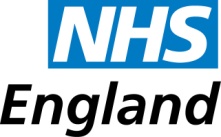 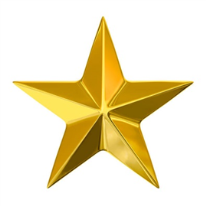  “Recognising the Value of General Practice Nursing” Practice Nurse Mentor of the Year 2018 This award is to recognise the inspirational support given to student nurses on placement in primary care. Entries are welcomed from the entire primary care nursing workforce of South Yorkshire and Bassetlaw Accountable Care System.Inspirational Practice Nurse Mentors can be nominated by anyone.Practice Nurse Mentor of the Year 2018 This award is to recognise the inspirational support given to student nurses on placement in primary care. Entries are welcomed from the entire primary care nursing workforce of South Yorkshire and Bassetlaw Accountable Care System.Inspirational Practice Nurse Mentors can be nominated by anyone.PLEASE COMPLETE AND RETURN THIS FORM TO  england.gpnawards@nhs.netBY MIDDAY ON FRIDAY 2 FEBRUARY 2018PLEASE COMPLETE AND RETURN THIS FORM TO  england.gpnawards@nhs.netBY MIDDAY ON FRIDAY 2 FEBRUARY 2018Name of mentor  being nominatedGP Practice NameGP Practice Address (Where the Mentor works)Mentor’s Contact No.Email of the mentor being nominated.Which clinical commissioning group (CCG) does the mentor work in.Name and email address of the nominator.Please advise the capacity in which you are nominating the Practice Nurse Mentor.Please fill in all the sections that you feel are relevant.Describe how they have created conditions where students thrive Describe how they have influenced the culture in the practice to support student nursesDescribe how they have sought and developed opportunities that will improve the quality of care Describe how they have advanced knowledge and decision making skills that motivate staff Describe how they have developed their practice to mentor, supervise and lead staff effectively to embed change Describe their flexible approach that enables the wider  primary care nursing workforce to support student nurses Describe how they have empowered others to be confident and competent in their approach to their role Any other comments that you wish to add about the nurse’s care 